                      Министерство здравоохранения Республики Беларусь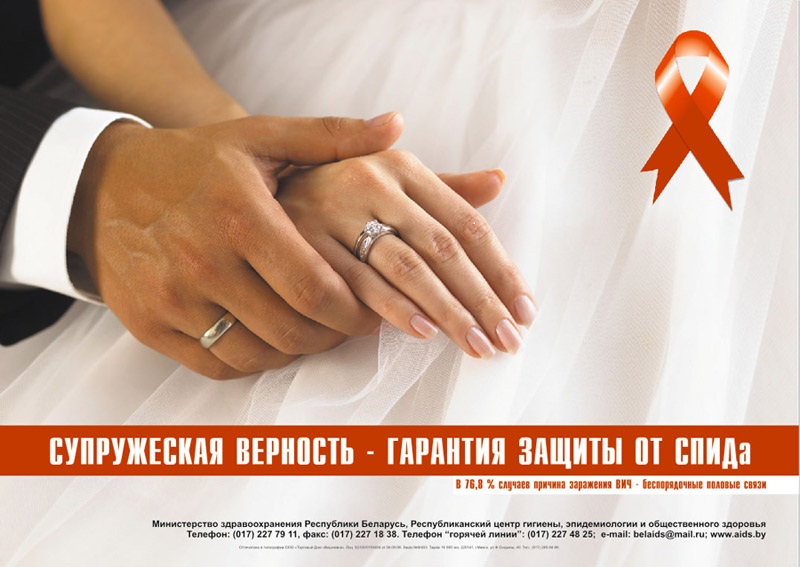                           Государственное учреждение «Ветковский районный центр гигиены и эпидемиологии»       Издано по материалам МЗРБ «Республиканский центр гигиены, эпидемиологии и общественнго здоровья                                                                                                                                         Ответственный за выпуск: Вашечко В.В.                                                                           Тираж: 100 экз.2015 г.Министерство здравоохранения Республики БеларусьГосударственное учреждение «Ветковский районный центр гигиены и эпидемиологии»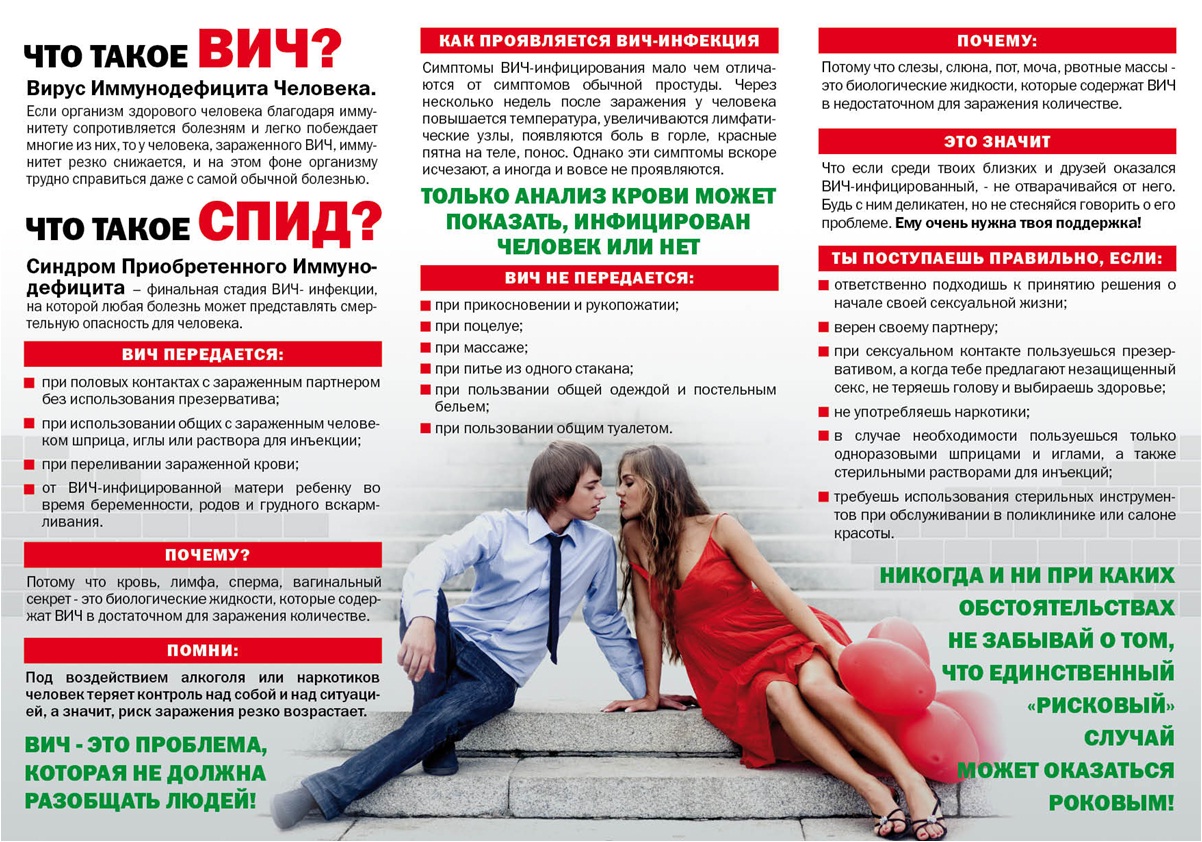  Издано по материалам МЗРБ «Республиканский центр гигиены, эпидемиологии и общественного здоровья»                                                                 Ответственный за выпуск: Вашечко В.В.                                                                   Тираж 100 экз. 2015 г.